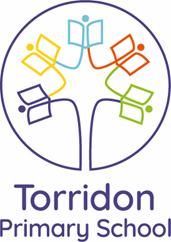  2nd October 2020Dear parents and carers,Re: Newsletter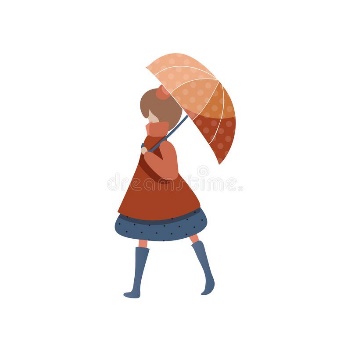 Autumn has definitely descended on us with a bang and it has been a very soggy end to the week!  Thank you for your patience with drop off and pick up, battling with umbrellas and wellies through the puddles.   Please remember to make sure that children’s hats, coats and jumpers are labelled clearly with children’s names.  Let’s hope the weather is a little more kind to us next week!Home learning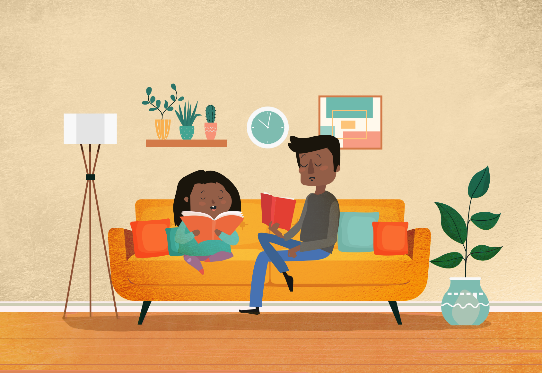 You will have received an email reminder about home learning this week.  Home learning is set on a Friday each week and should be returned on a Wednesday.  Reading books are changed every Monday .  If you have any queries about home learning, please email your child’s class teacher via the admin inbox admin@torridonprimary.lewisham.sch.ukBook Amnesty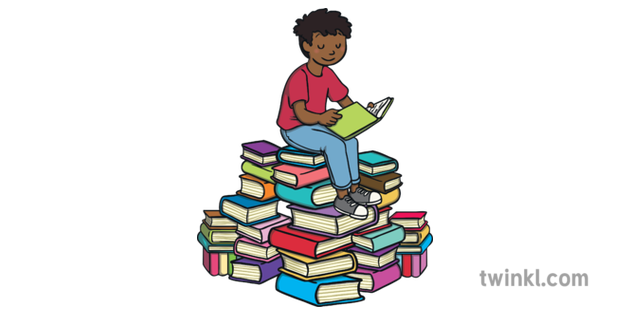 If you have any school reading books at home, please could you return them next week.  I know lots of you borrowed books over the lockdown period but we would love to have them back in our book areas. Many thanks.  Secondary School ApplicationsAs the year 6 children begin their final year at primary school, it is time to consider where they will continue their education next September. The deadline for applications for secondary schools to be submitted is Saturday 31st October 2020. 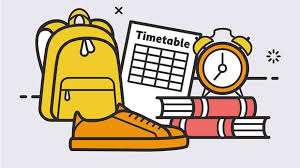 Under normal circumstances, we would be inviting you in for a meeting to share information and offer you support in making these important decisions. Due to the current circumstances, however, we have instead published a set of slides on the school website.https://www.torridonprimary.lewisham.sch.uk/wp-content/uploads/2020/10/Year-Six-Secondary-Transfer-Meeting-2020.pdfIf you have any queries about applying for secondary transfer or would like some help completing your application please contact Richard Newsome (Assistant Headteacher) via the admin inbox.Reception AdmissionsIf your child is due to start Reception in September 2021, you will need to apply via the Lewisham Website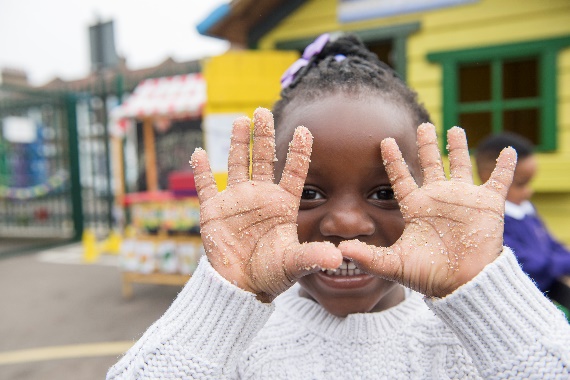 https://www.eadmissions.org.uk/.  Applications need to be completed by 15th January 2021.  If you have any queries about the admission process or would lik e help to complete your application, please contact Kate Read (Assistant Headteacher) via the admin inbox.School PhotographsBraiswick Photographers will be at school to take individual and class photographs on Thursday 15th October.  Please make sure that children are in school uniform.  Children who would usually have PE on Thursday (Year 1, Year 3 and Year 6) should come to school in uniform.  Their PE sessions will be rearranged for this week only and they will have a longer session for their second PE slot.  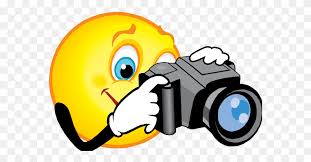 We will send a reminder nearer the time. Friends of Torridon PTAPlease look out for an email from our wonderful Friends of Torridon PTA.  You can find out more about the fantastic work they do and ways you can get involved. World Mental Health Day - #Hello Yellow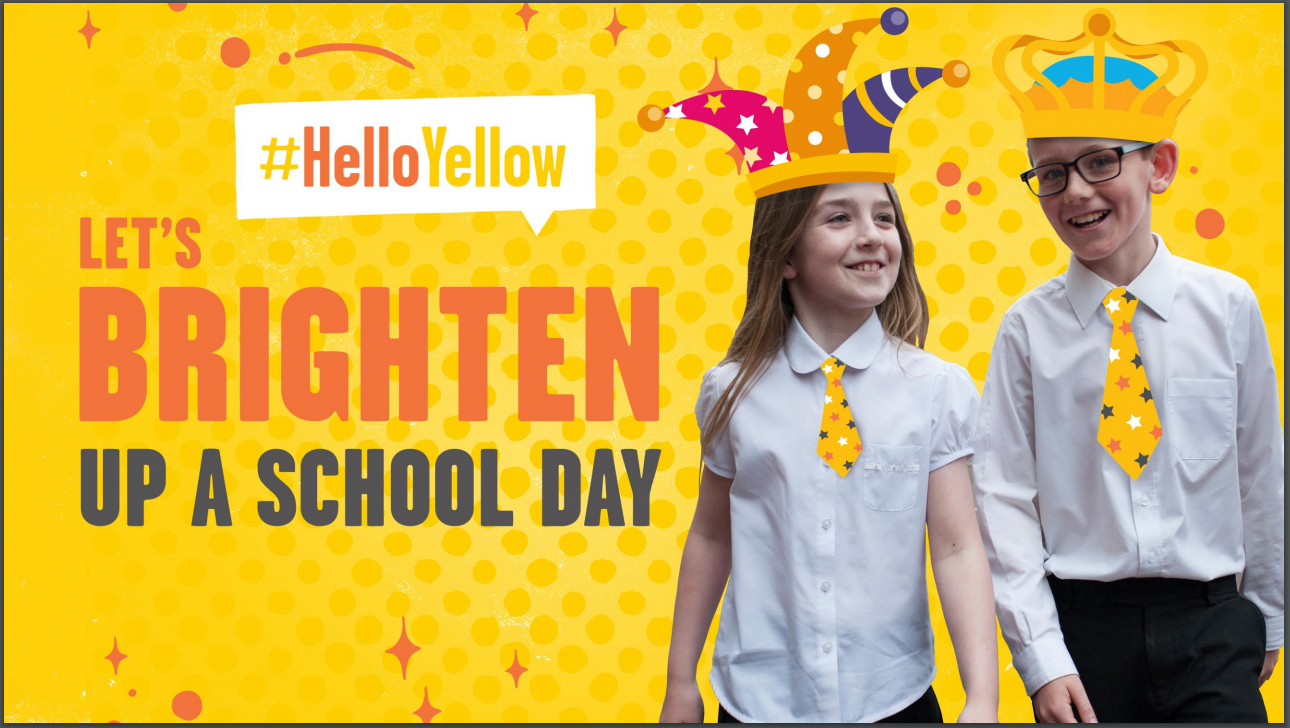 We have all been going through a difficult time and now, more than ever, it is important that we are looking after our mental health and wellbeing.  Many of us have felt and seen the effects of isolation over the past few months.  This time has been especially challenging for young people and their parents and carers.  On Friday 9th October we will be celebrating World Mental Health Day in support of the YoungMinds Mental Health Charity.  The theme of this year’s event is ‘Hello Yellow’ and the emphasis is on coming together.  It is an opportunity for us to emphasis  the importance of looking out for each other and helping each other to feel hopeful about the future.  We will be inviting all staff and children to WEAR SOMETHING YELLOW and donate £1.00.  Whether you choose a subtle splash of colour or dress like sunshine from head to toe, together we can show young people they’re not alone with their mental health.Children can bring their donation in on the day or you can donate via our Just Giving page here:https://www.justgiving.com/fundraising/torridonprimaryschoolwmh2020Parent and Carer Teacher MeetingsAt this point in the term, we would usually be inviting you to meet with your children’s class teacher to find out how they have settled in and how they have been getting on.  Although things are a little different right now, we would still like you to have the opportunity to ‘meet’ with the teachers this term.  We will be inviting you to attend a virtual meeting via Microsoft Teams in the week beginning 19th October 2019.  Teachers will be able to update you and answer any questions you may have.  Invitations and further information will be sent out in due course.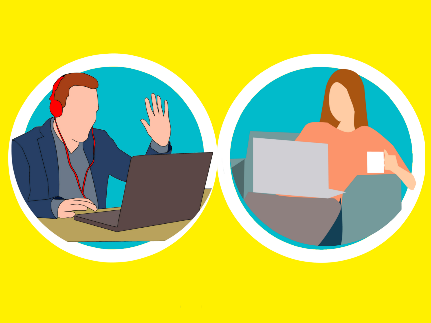 Catford Cookbook The Catford Cookbook celebrates Catford’s rich heritage, evolving present, and vibrant future. It  roams from high street to side street via the market, picking out ingredients with interesting flavours and brilliant backstories and introduces businesses even long time Catfordians may not be aware of.Each of the 100 recipes were chosen after speaking with local people about the meals they create now and the dishes they ate growing up, especially those dishes they deeply miss and would love to eat again. Dishes are split into chapters of meat, poultry, fish, vegetarian, vegan and sweets - with something for every season. The Catford Cookbook is illustrated by local artist, Nancy Ellis, and will encourage readers to see Catford with fresh eyes, support independent businesses and immerse themselves in the depth and deliciousness of the area. 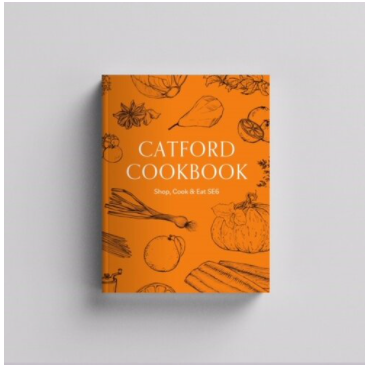 All profits from sales going to the Sickle Cell Society and the Catford Fridge Station Community Fridge Order your copy here:https://houseofcatford.com/the-catford-cookbook/the-catford-cookbookINSET DayPlease remember there is no school for children on Friday 23rd October as it is an INSET day for staff.As always, please do not hesitate to get in touch if we can help in any way.Very best wishesManda GeorgeHeadteacher